Smlouva o spoluprácia) Agentura, vykonávající práva výkonných umělců, jejichž umělecké výkony jsou vytvářeny a veřejně provozovány: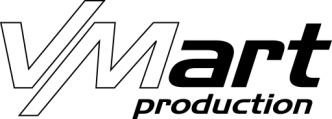 VM ART production, s. r. o. zastoupena jednatelem Michalem Kindlemzapsáno u Městského soudu v Praze, oddíl C, vložka 277570Duškova 1041/20, Praha 5, 150 00IČO: 06178138DIČ: CZ06178138ab) Pořadatel:Městské kulturní střediskoMírová 83138601 Strakonice IČO: 00367869DIČ: CZ00367869uzavírají smlouvu o spolupráci na uspořádání pořadu:Václav Neckář, Půlnoční turnéVáclav Neckář se skupinou BacilyMísto: Městské kulturní středisko, StrakoniceDatum a čas: 13. 12. 2022 od 19.00Doba trvání: 100 min bez přestávkyObě strany se dohodly na uspořádání tohoto pořadu a to tak, že:Pořadatel zajistí ve vlastní režii:Přípravu sálu, který bude postaven na max. sezení / celou kapacitu sálu od 13.00 do 24.00 hod Distribuci a prodej vstupenek: 490,- Kč / 391 místZahájení předprodeje: 1. 9. 2022 Předprodej vstupenek zde: www.meks-st.czSlevy: není možné poskytovat jakékoliv slevy vyjma 10 ks ZTP/PRezervace vstupenek: platí 5 pracovních dní, poté jdou rezervované vstupenky znovu do prodejePropagaci pořadu: v místě konání a okolí: zařazením do standardního reklamního portfolia, dostatečným vylepením všech poskytnutých plakátů na svých a pronajatých reklamních plochách, výrobou přelepek na plakáty, anotací a upoutávkou v měsíčním kulturním přehledu, v nabídkovém letáku, prezentací na svých webových a facebook stránkách, umístěním billboardu na viditelném místě na budově, areálu - pokud je to možné, rozesláním pozvánky firmám a jiným organizacím v okolí, prezentací v místních sdělovacích prostředcích formou tiskových zpráv, rozhovorů aj…Přístup do prostor: od 13:00 (6 hodin předem) včetně technického nasvícení jeviště a hlediště Pódium: o min. rozměru 8 m / šířka, 6 m / hloubka, 6 m / výškaPomocníci: 6 hodin před začátkem produkce a bezprostředně po jejím konci budou zvukaři k dispozici: místní technik, osvětlovač a 4 pomocníci na pomoc se zvukovou, světelnou a nástrojovou technikou (platí i po skončení pořadu), technik VM ART: p. Špilauer: + 420 603 427 000 Blokace pro zvukovou a světelnou režii koncertu: 9 míst (5+4) v akustickém středu sálu, tzn. buď ve 2/3 sálu nebo v posledních dvou řadách v přízemí (nikoliv pod balkonem). V sálech bez pevné elevace lze umístit režii do uličky, tzn. bez blokace míst - v takovém případě prosíme do uličky umístit dva stoly se židlemi za sebouElektřina: 3 x 400 V / 2 x 32A / 1 x 63A v dosahu 10 m od jevištěPraktikáble: 2 x 3 x 2 m (40 cm) pod bicí a pod klávesy Parkování: vozů účinkujících a produkce / 4 x osobní auto, 2 x VAN (dodávka)Pořadatelská služba: zajištění dostatečné pořadatelské služby min. hodinu před pořadem, v průběhu a po jeho ukončení Šatna: 2 šatny v blízkosti pódia se židlemi, osvětleným zrcadlem, stolem, věšákem, teplou vodou, 6 ks froté ručníků, samostatným připojením do elektřiny a samostatnou toaletouMerchandising: 2 stoly v blízkosti vchodu na prodej CD, DVD, knih a zpěvníků + případné osvětlení Agentura zajistí ve vlastní režii:Vystoupení: zpěváka Václava Neckáře se skupinou BacilyTechnické zajištění: včetně profesionální zvukové a světelné aparatury Dopravu a ubytování: umělce a jeho doprovoduPlakáty, bannery, fotky a anotaci k pořadu tak, aby mohla být provedena včasná reklamní kampaňObčerstvení: pro skupinu a managementPoplatky: OSA Finanční dohoda o uskutečněném pořadu:Smluvní podíl za uskutečněný pořad je 85 % z celkové tržby za prodané vstupenky včetně DPH pro Agenturu a 15 % včetně DPH pro Pořadatele. Splatnost do druhého dne od konání akce na základě vystavené faktury od VM ART production převodem na její účet společně se zasláním kompletního a řádného vyúčtování z akce na mail: ucetni@vm-art.czNutné podmínky pro uskutečnění pořadu:1. V určenou hodinu a v den zahájení předprodeje musí být k dispozici celá kapacita sálu !!!2. Lidé ve městě musí být alespoň 3 - 5 dní před zahájením předprodeje přesně informování o jeho podmínkách.3. Propagace akce musí začít v dostatečném předstihu před jejím konáním, a to nejpozději 8 týdnů před akcí !!!4. Při produkci platí zákaz fotografování a pořizování jakýchkoliv audiovizuálních záznamů bez povolení VM ART production !!! O této skutečnosti je partner povinen informovat návštěvníky formou informačních vývěsek nebo formou  audio spotu. 5. Produkce nesmí být součástí: festivalu, přehlídky, jakékoli propagace firmy nebo produktu, politické strany a nikde v sále nesmí být vyvěšena reklamní loga partnerů bez ústní dohody s VM ART production.Nebudou - li tyto podmínky dodrženy, může agentura pořad bez udání důvodů zrušit !!!Odstoupit od této smlouvy je možné pouze z důvodu zásahu vyšší moci nebo lékařem potvrzené nemoci umělce. Odstoupí-li jedna ze smluvních stran od této smlouvy bez udání důvodů v termínu kratším než 2 měsíce před datem konání akce, uhradí straně druhé veškeré vzniklé a prokazatelné náklady, či poskytne jiný náhradní termín možného konání.Tato smlouva byla uzavřena na základě svobodné a vážné vůle, srozumitelně a určitě.Agentura                                                                                                                       Pořadatel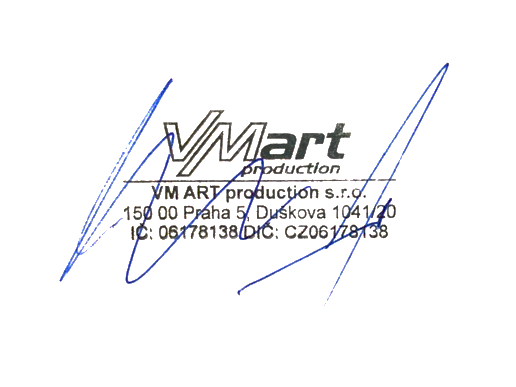 